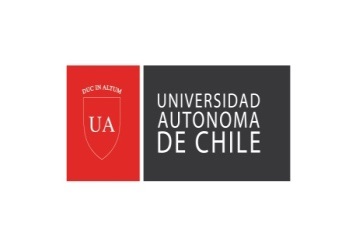 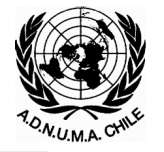 UNIVERSIDAD AUTONOMA DE CHILE TALCAASOCIACION PARA  LOS PROGRAMAS DE LAS NACIONES UNIDAS PARA EL MEDIO AMBIENTE (ADNUMA – CHILE)XXIII JORNADAS NACIONALES XI INTERNACIONALES  DE MEDIO AMBIENTE,  CALIDAD DE VIDA Y DESASTRES NATURALESViernes 29 de Mayo de 2015Aula Magna Universidad Autónoma de Chile TalcaCONVOCATORIANuestra Casa de Estudios Superiores se ha abocado desde hace 22 años a organizar estas Jornadas Nacionales e Internacionales, en el convencimiento que la educación ambiental formal es básica en la toma de conciencia y que las Universidades somos agentes de cambio y responsables  de la formación de los futuros profesionales, tópicos que fundamental nuestra Responsabilidad Social Universitaria y de Carrera formadora de Profesores. Los  problemas ambientales de nuestro siglo, son en su mayoría antrópicos y su prevención, control y regulación deben  ser estudiados por especialistas, posibilitando una discusión crítica pero propositiva de los espacios geográficos ocupados por los seres humanos y hacernos responsables de los impactos que generamos en el paisaje. Las XXIII Jornadas Nacionales y XI Internacionales de Medio Ambiente, Calidad de Vida y Desastres Naturales cuentan con el patrocinio del Programa de las Naciones Unidas para el Medio Ambiente (PNUMA) el cual desde 1972 fija las políticas y directrices a nivel mundial a través de agencias regionales,  las cuales fomentan la educación ambiental, la participación,  el uso de redes y la responsabilidad ciudadana sobre Educación,  Medio Ambiente  y  Calidad de Vida,  en el marco del desarrollo sustentable.Modalidades de participación:ExpositorPuede presentar una ponencia inédita o ya presentada en otro encuentro siempre y cuando no hayan transcurrido más de dos años desde la fecha de su presentación original. El resumen de Ponencia consta de una carilla tamaño carta, en formato Word 2007  o superior, tamaño carta en letra arial 12 a espacio simple, con título centrado parte superior, los datos del autor (es) y la Institución a la que representa, incluído el mail.Una vez aceptada la ponencia, el expositor tendrá que enviar la presentación respectiva en formato Power point,  a lo menos 48 horas antes de la realización de las Jornadas.El trabajo in extenso para su publicación, no podrá ser inferior a 5 ni superior a 20 páginas por cada trabajo que envíe un autor, incluyendo mapas, diagramas y fotos, el que tiene fecha máxima de entrega el 20 de julio para ser publicado en la Revista de Geografía NADIR, Año 7,  Nº 1, inscrita en Conicyt.AsistentePuede participar en calidad de asistente toda persona que se interese por las temáticas Geográficas y Ambientales Si desean certificación, deben inscribirse y cancelar en Oficina de Finanzas UA Talca.Materiales Todos los participantes que se inscriban y cancelen, recibirán una carpeta con material de apoyo y resúmenes de las ponencias.Costos de participación (*)				Nacional		ExtranjeroExpositor (*)			$ 30.000		40  USDAsistente			$ 5.000		 10 USDEstudiante U e IP   		$ 3.000		  5 USDEstudiante Liceo		$ 1.000 		  2 USD(*) El comité organizador de las Jornadas se reserva el derecho de eximir del costo de inscripción a  profesionales y académicos destacados en el ámbito de las Ciencias de , Geografía y Medioambiente y que hayan sido invitados por  de Chile.Se deberá acreditar esa condición.CertificaciónTanto expositores como asistentes reciben certificado oficial acreditativo expedido por la Universidad Autónoma de Chile y la Asociación para la Difusión de los Programas de las Naciones Unidas sobre el Medio Ambiente (ADNUMA – Chile)HospedajeLa coordinación de las Jornadas posee información referida a alojamiento hotelero y sus valores referenciales para la ciudad de Talca. Si se desea mayor información sobre hospedajes especiales, paquetes turísticos, tours o gastronomía típica se puede solicitar orientación por e-mail. La Universidad no cuenta con servicios propios de hospedaje.La ciudad de TalcaTalca se encuentra ubicada a  al Sur de Santiago de Chile. Se emplaza sobre una planicie fluvial a un costado del borde oriental de  de  en el Valle Central chileno. Su altura sobre el nivel del mar es de . Su clima es templado mediterráneo con estación seca prolongada con lluvias entre los meses de mayo a septiembre. En otoño sus temperaturas oscilan entre los 18º C y 4º C.Es la capital de la Región del Maule y cuenta con aproximadamente 230.000 habitantes. Posee diversos servicios, especialmente universidades públicas y privadas, gobierno, industria manufacturera, actividad agroindustrial y vitivinicultura. ¿Cómo llegar?En trenDesde el Aeropuerto Internacional Arturo Merino Benitez se puede contratar un servicio de Transfer  o transporte de pasajeros hasta la Estación Central desde donde sale en forma regular el servicio TerraSur hasta Talca. El viaje tiene una duración de 2:45 Hrs. Es un servicio rápido, cómo y seguro con un valor de ticket por persona cercano a los $ 12.000 (22 USD). Mayor información sobre itinerarios, valores y reservas en http://www.efe.clEn AutobúsDesde el Aeropuerto Internacional Arturo Merino Benitez se puede contratar un servicio de Transfer  o transporte de pasajeros hasta el Terminal de Buses Alameda desde donde sale la Empresa TurBus hacia Talca o Buses Talca, París y Londres desde el Terminal Alameda. El viaje demora 3:00 Hrs. Este es un servicio de buena calidad y el valor de ticket por persona cercano a los $ 11.000 (20 USD) ida/regreso.Una vez en  de Tren o Terminal Rodoviario de Talca deberá tomar un taxi hasta la sede de  de Chile ubicada en la calle 5 Poniente 1670 (frente al Club de Tenis de Talca). El Costo del trayecto es de unos $ 4.000 (8 USD).Teléfonos de contacto importantesUniversidad Autónoma de Chile Talca	: +56-71-2735500	Mesa Central						: +56-71-2735603	Secretaría				Facultad de Educación: Sergio Espinoza A.: +56-71-2735600	Prof. Ana María Cabello,  Coordinadora Jornadas. Celular 98172958E-mail de contactoacabelloq@uautonoma.cl : acabello5@yahoo.com.ar vvergarac@uautonoma.cl : Coordinador de Prácticas PHGCSSitios Web: www.uautonoma.cl; http://www.adnuma.cl